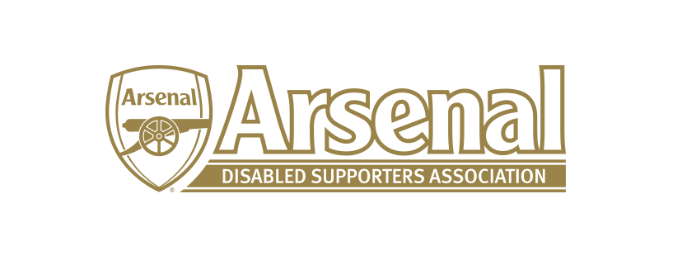 Arsenal Disabled Supporters’ AssociationNotice is hereby given that there will be a meeting of Arsenal Disabled Supporters’ Association on Thursday 11th January 2018 at 7.30pm via Skype.Committee	Anthony Joy (Chairman)	Anne Hyde (Secretary)	Nicole Evans-Dear (Treasurer)	Ozi Kemal (Media Officer)	Allan Mabert (Visual Impaired Representative)	Bob Greig (Committee Member)	Redmond Kaye (Hearing Impaired Representative)	James Warren (Newsletter Editor)	Tom Head (Ambulant Representative)AgendaApologies for absenceApproval of minutes of previous meeting Matters arising from previous meeting Finance (NE-D)Membership update (AH)Health and Safety at the Emirates (AJ)Raffle (AH)Newsletter (JW)AOBDate of next two meeting (both meetings are subject to change due to TV):  Saturday 10th March 2018 prior to match (please note this date is subject to change)Saturday 5th May 2018 prior to match